INDICAÇÃO N.º 227/2019Ementa: Corte do mato e limpeza na Praça Luiz Cecco.Exmo. Senhor Presidente.Justificativa:Tendo em vista o aparecimento de escorpiões na escola localizada no bairro Jd. do Lago, e ainda considerando que há mato alto, resíduos de poda e até descarte de materiais inservíveis na Praça Luiz Cecco, impossibilitando aos moradores usufruírem do espaço de lazer, a Vereadora Mônica Morandi requer nos termos do art. 127 do regimento interno, que seja encaminhada ao Exmo. Prefeito Municipal a seguinte indicação:	Que seja realizado o corte do mato e limpeza na Praça Luiz Cecco.  Valinhos, 08 de fevereiro de 2019.____________________Mônica MorandiVereadoraFotos anexas.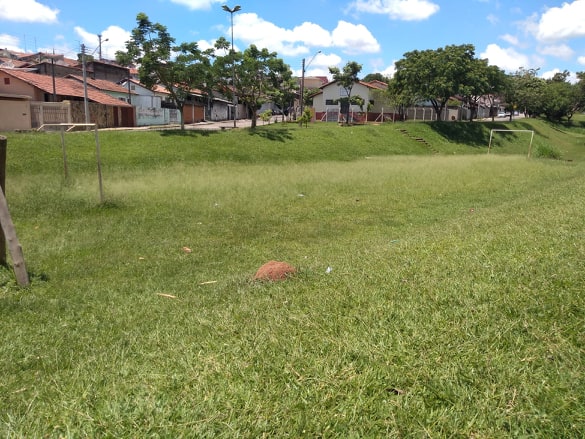 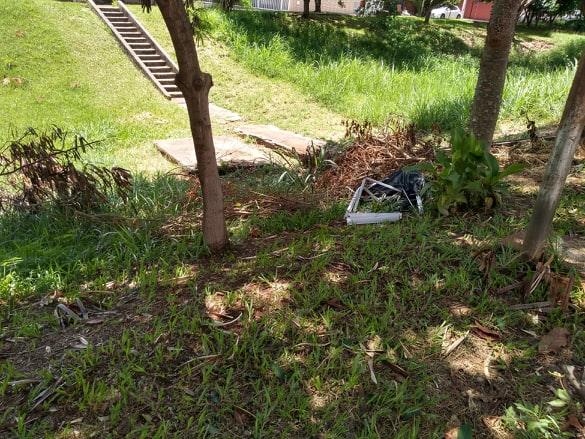 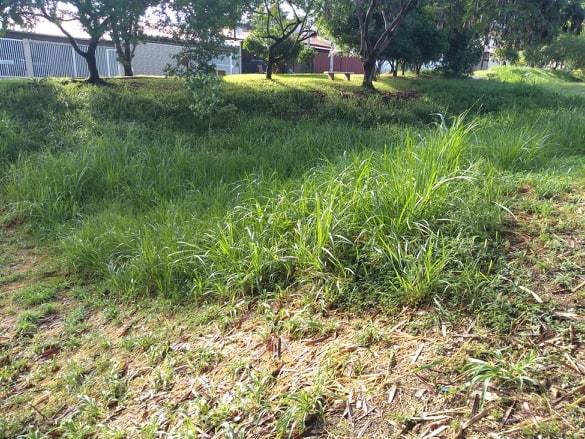 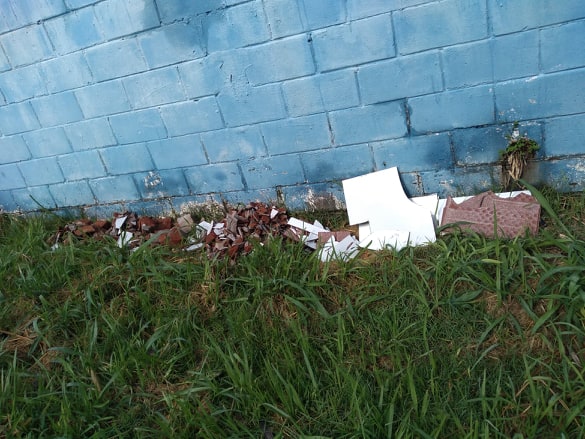 Entulho encostado com o muro da escola.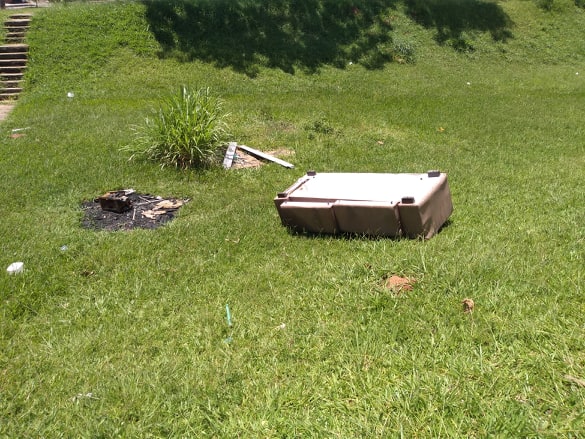 Descarte de materiais inservíveis.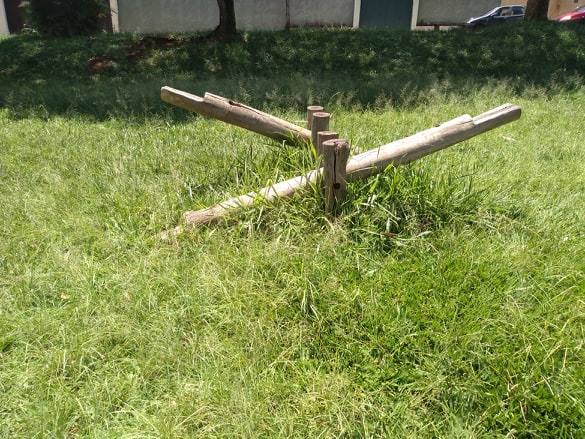 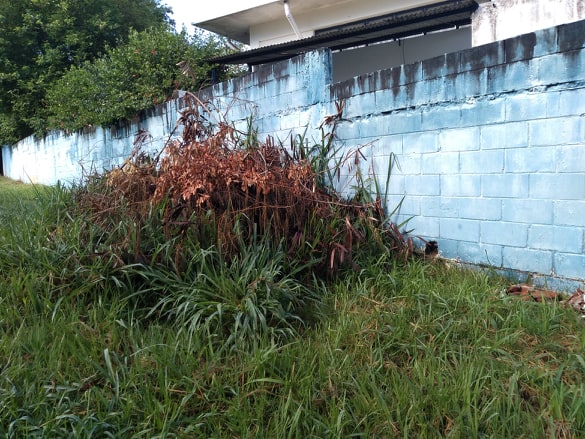 Resíduos de poda encostado ao muro da escola.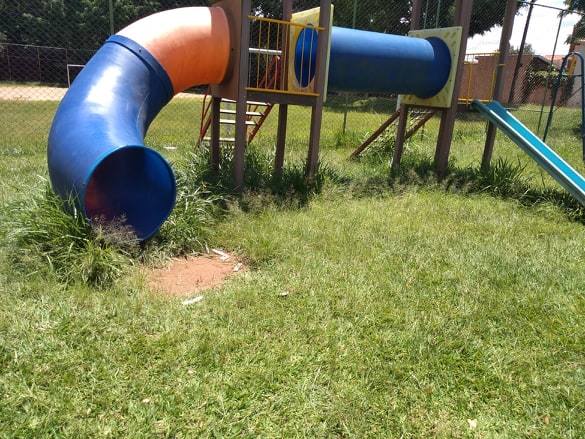 